CIS STANDARD - REQUEST FOR DISPENSATION FORM (CIS-ENG-F001)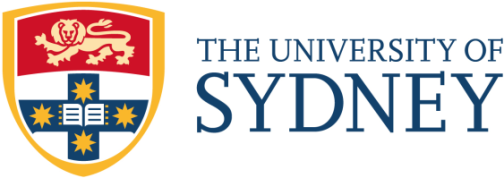 Campus Infrastructure & ServicesProject NameAs per CIS Naming Convention:  Building Code / Building Name / Level / Rm / Brief DescriptionAs per CIS Naming Convention:  Building Code / Building Name / Level / Rm / Brief DescriptionAs per CIS Naming Convention:  Building Code / Building Name / Level / Rm / Brief DescriptionProject CodeResponsibility Centre (RC) / Project Code / Sub-Project CodeResponsibility Centre (RC) / Project Code / Sub-Project CodeResponsibility Centre (RC) / Project Code / Sub-Project CodeProject ManagerInsert PM name, position and company detailsInsert PM name, position and company detailsInsert PM name, position and company detailsProject Manager Contact DetailsInsert email addressInsert Mobile Phone NumberInsert Business Phone NumberKey Client Stakeholder Insert Client name, position and faculty/business unit detailsInsert Client name, position and faculty/business unit detailsInsert Client name, position and faculty/business unit detailsKey Client Stakeholder Contact DetailsInsert email addressInsert Mobile Phone NumberInsert Business Phone NumberOther Client StakeholdersInsert other Client Stakeholders, if applicable.  Otherwise remove this field.Insert other Client Stakeholders, if applicable.  Otherwise remove this field.Insert other Client Stakeholders, if applicable.  Otherwise remove this field.Project DescriptionInclude brief description/ scope of work – inclusions & exclusionsInclude brief description/ scope of work – inclusions & exclusionsInclude brief description/ scope of work – inclusions & exclusionsProject Location - Building Code / Level / Room NumbersInsert Building Code/ Level/ Rooms numbers.Insert Building Code/ Level/ Rooms numbers.Insert Building Code/ Level/ Rooms numbers.Request InitiatorInsert name, position and company details of request initiatorInsert name, position and company details of request initiatorInsert name, position and company details of request initiatorRequest Initiator Contact Details Insert email addressInsert Mobile Phone NumberInsert Business Phone NumberRequest Initiation DateInsert dateInsert dateInsert dateProject PhaseIndicate only one of the following phases: Design Development; Tender; ConstructionIndicate only one of the following phases: Design Development; Tender; ConstructionIndicate only one of the following phases: Design Development; Tender; ConstructionCIS Standard DetailsInsert CIS Standard name, version number, and issue dateInsert CIS Standard name, version number, and issue dateInsert CIS Standard name, version number, and issue dateCIS Standard OwnerInsert name of CIS Standard ownerInsert name of CIS Standard ownerInsert name of CIS Standard ownerCampus Infrastructure & ServicesCampus Infrastructure & ServicesCampus Infrastructure & ServicesDispensations RequestedDispensations RequestedDispensations RequestedDispensations RequestedDispensations RequestedDispensations RequestedDispensations RequestedDispensations RequestedDispensations RequestedStandard Clause NumberReason for DispensationFor each dispensation requested, provide a response to each of the following items, including all supporting documentation.Reason for DispensationFor each dispensation requested, provide a response to each of the following items, including all supporting documentation.Reason for DispensationFor each dispensation requested, provide a response to each of the following items, including all supporting documentation.Reason for DispensationFor each dispensation requested, provide a response to each of the following items, including all supporting documentation.Reason for DispensationFor each dispensation requested, provide a response to each of the following items, including all supporting documentation.Reason for DispensationFor each dispensation requested, provide a response to each of the following items, including all supporting documentation.Approved (Y/N)Signature of CIS Standard Owner & DateInclude clause reference number from standardWhy can compliance not be achieved?Why can compliance not be achieved?Why can compliance not be achieved?Why can compliance not be achieved?Why can compliance not be achieved?Why can compliance not be achieved?Comments:Name:Name:Signature:Date: Include clause reference number from standardDetailed description of proposed alternative.Detailed description of proposed alternative.Detailed description of proposed alternative.Detailed description of proposed alternative.Detailed description of proposed alternative.Detailed description of proposed alternative.Comments:Name:Name:Signature:Date: Include clause reference number from standardAdvantages and disadvantages of the alternative proposal assessed against the compliance with CIS StandardAdvantages and disadvantages of the alternative proposal assessed against the compliance with CIS StandardAdvantages and disadvantages of the alternative proposal assessed against the compliance with CIS StandardAdvantages and disadvantages of the alternative proposal assessed against the compliance with CIS StandardAdvantages and disadvantages of the alternative proposal assessed against the compliance with CIS StandardAdvantages and disadvantages of the alternative proposal assessed against the compliance with CIS StandardComments:Name:Name:Signature:Date: Include clause reference number from standardImpact on project programImpact on project programImpact on project programImpact on project programImpact on project programImpact on project programComments:Name:Name:Signature:Date: Include clause reference number from standardImpact on asset qualityImpact on asset qualityImpact on asset qualityImpact on asset qualityImpact on asset qualityImpact on asset qualityComments:Name:Name:Signature:Date: Include clause reference number from standardImpact on maintenanceImpact on maintenanceImpact on maintenanceImpact on maintenanceImpact on maintenanceImpact on maintenanceComments:Name:Name:Signature:Date: Include clause reference number from standardImpact on operational managementImpact on operational managementImpact on operational managementImpact on operational managementImpact on operational managementImpact on operational managementComments:Name:Name:Signature:Date: Include clause reference number from standardImpact on life cycleImpact on life cycleImpact on life cycleImpact on life cycleImpact on life cycleImpact on life cycleComments:Name:Name:Signature:Date: Insert PM Name, Project ManagerInsert PM Name, Project ManagerInsert PM Name, Project ManagerInsert Managers Name, Group Manager (ie, Capital Works Manager/Project Director/Facilities Service Manager)Insert Managers Name, Group Manager (ie, Capital Works Manager/Project Director/Facilities Service Manager)Insert Managers Name, Group Manager (ie, Capital Works Manager/Project Director/Facilities Service Manager)Insert Managers Name, Group Manager (ie, Capital Works Manager/Project Director/Facilities Service Manager)Dated: 		Dated: 		Dated: 		Dated: 		Dated: 		Dated: 		Dated: 		